20 maja 2020   klasa 5aTemat: Prostopadłościany i sześciany.Cele lekcji:Uczeń zna:
 - pojęcie prostopadłościanu oraz sześcianu,
 - elementy budowy prostopadłościanu oraz sześcianu.

Uczeń umie:
-  wyróżniać prostopadłościany (sześciany) spośród brył,
-  wskazywać elementy budowy prostopadłościanu (sześcianu),
 - wskazywać ściany (krawędzie) równoległe i prostopadłe,
-  obliczać sumę krawędzi prostopadłościanu i sześcianu,
Notatka z lekcji: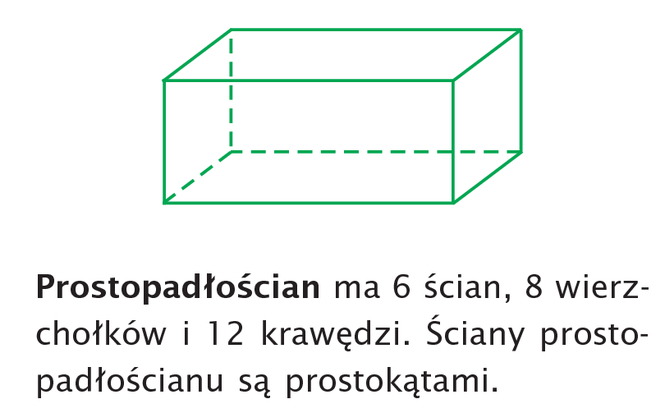 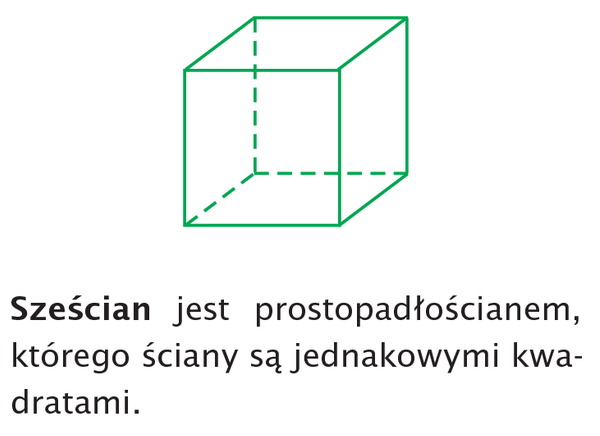 Następnie logujemy się na e-podręczniki i wykonujemy ćwiczenie 1,2,3,4, a do zeszytu ćwiczenie 5 i 6.Przesyłam link jeżeli ktoś nadal nie jest zalogowanyhttps://moje.epodreczniki.pl/a-shared-owner/DYvaHQV94/r1E8WkGN Przypominam, że zadania z e-podręcznika są obowiązkowe i mają ograniczenie czasowe. Dołączam również kartę pracy, którą należy rozwiązać i odesłać do 24 maja.